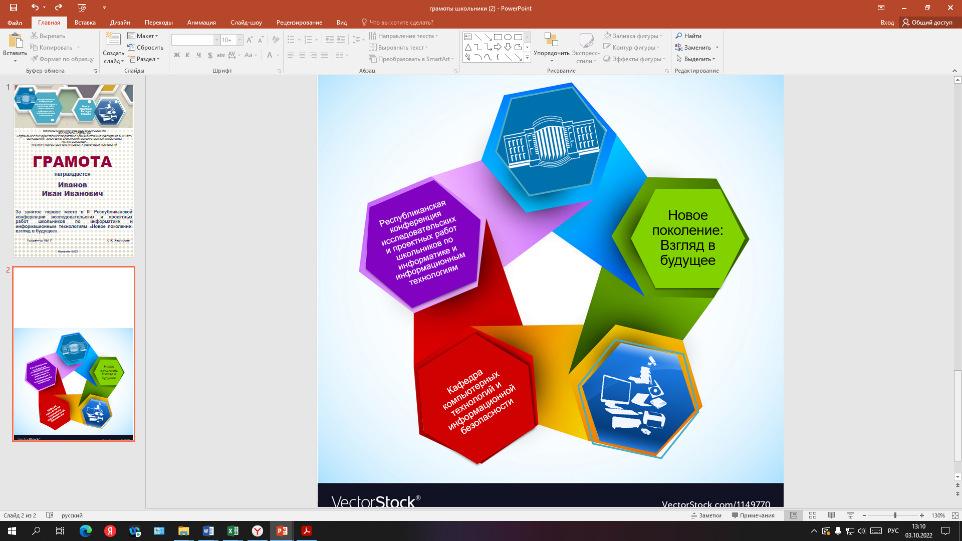 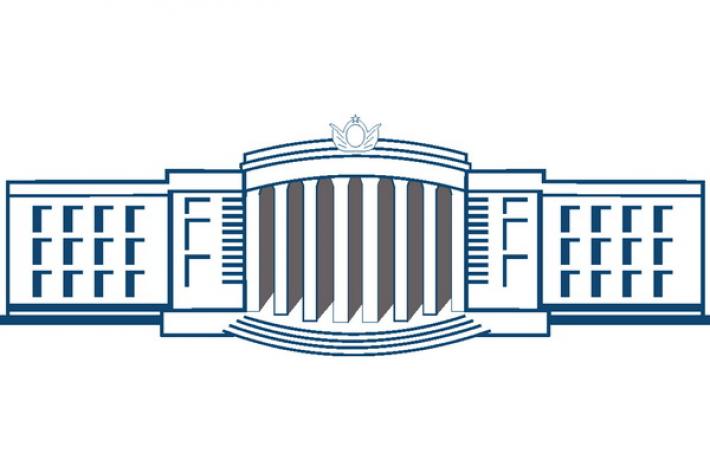 Информационное письмоIV Республиканская конференция исследовательских и проектных работ школьников по информатике и информационным технологиям«Новое поколение: взгляд в будущее»24 ноября 2022
КБГУ, НальчикВ КБГУ на базе кафедры компьютерных технологий и информационной безопасности института Искусственного интеллекта и цифровых технологий 24.11.2021 г. состоится конференция исследовательских и проектных работ школьников по информатике и информационным технологиям.В конференции могут принимать участие ученики 7-х – 11-х классов муниципальных бюджетных образовательных учреждений Кабардино-Балкарской республики. Научная программа конференции предполагает работу по следующим тематическим направлениям:Информатика в современном миреКомпьютерные технологии для будущего Информационная безопасность и защита информацииРегламент Конференции: публичное выступление участников 5-7 минут; обсуждение выступления участников до 5 минут. По результатам участия предусмотрено награждение лучших исследовательских и проектных работ школьников и их руководителей грамотами и призами. Работы учеников, оформленные в соответствии с установленными требованиями, будут опубликованы в первом сборнике по материалам исследовательских работ школьников. ТРЕБОВАНИЯ К ОФОРМЛЕНИЮ МАТЕРИАЛОВ:I. Структура статьи:Результаты исследовательских и проектных работ должны быть представлены в формате статьи, имеющей следующую структуру: введение (актуальность, цель и задачи исследования); основная часть (описание основных рассматриваемых фактов, описание используемых методов и обоснование выбранного метода); результаты и обсуждения; заключение (выводы и рекомендации)список использованной литературы.Материал статьи должен быть актуален и оригинален. Обязательно наличие презентации доклада (10-12 слайдов).II. Оформление материалов:Все материалы, присылаемые на конференцию, должны соответствовать стандартам оформления. Материалы, не соответствующие требованиям, не будут приняты к печати.Работа должна содержать титульный лист (Приложение 1), название работы, сведения об авторе, сведения о научном руководителе, сведения об образовательном учреждении (наименование, адрес, телефон, электронная почта).Стандарты оформления материаловЯзыки материала - русский /английский.Размер страницы - А4, ориентация — «Книжная».Поля страницы: Верхнее - , нижнее - , правое - , левое - .Основной материал - текст статьи (Межстрочный интервал - одинарный, выравнивание — по ширине, автоматический перенос слов).Шрифт - Times New Roman, размер шрифта - 14 кегль.Библиографический список литературы, оформленный по ГОСТ Р 7.0.5 - 2008.Возможно использование рисунков, таблиц и формул (приводятся в основном материале).Объем научных статей –5-8 полных страниц с учетом литературных источниковДля участия в конференции необходимо подать заявку до 20.11.2022 по ссылке: https://docs.google.com/forms/d/e/1FAIpQLScWDcRNhNRTl9o-Cq0299BkmQN2Y_Z5Tbw3yEijM_2kiFfJFg/viewformФорма проведения Конференции – очная.Материалы направлять в оргкомитет по электронной почте: E-mail: kafedra.ktib@mail.ru до 20.11.2022г.Информация о Конференции размещается на сайте Института искусственного интеллекта и цифровых технологий: дата проведения, сроки предоставления заявок и работ, план проведения, итоги.Место проведения – КБГУ. 		Начало конференции-14:00 Телефоны для справок: +79626524708 Крымшокалова Джульетта Абугалиевна+79280752597 Татьяна Юрьевна ХашироваМы будем рады видеть Вас в числе участников конференции и заранее благодарим за участие в работе!Приложение 1.Титульный лист исследовательских и проектных работIV Республиканская конференция исследовательских и проектных работ школьников по информатике и информационным технологиям«Новое поколение: взгляд в будущее»Вид работы__________________________________________________________                                               (научно-исследовательская работа, проектная работа)Тема работы_________________________________________________________Класс______________________________________________________Автор______________________________________________________Научный руководитель________________________________________Образовательное учреждение__________________________________________                                                       (наименование, адрес, телефон, электронная почта)Нальчик 2022